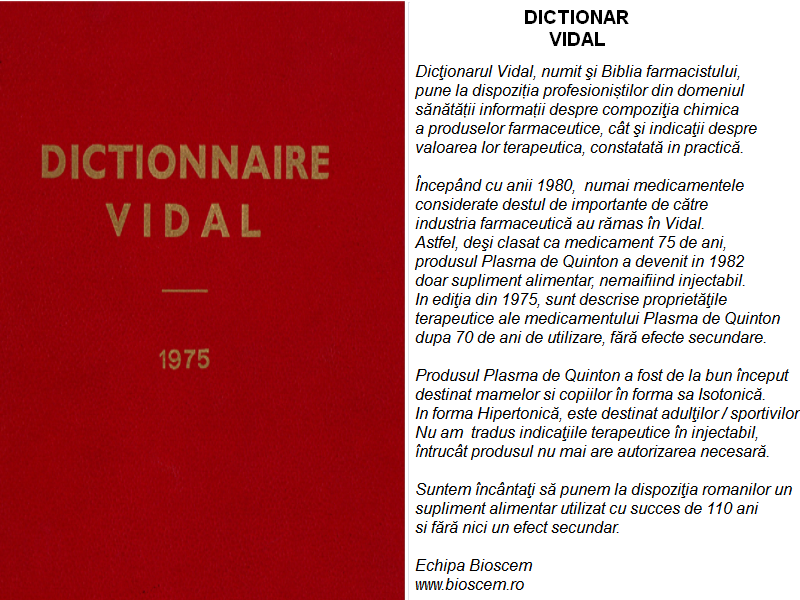 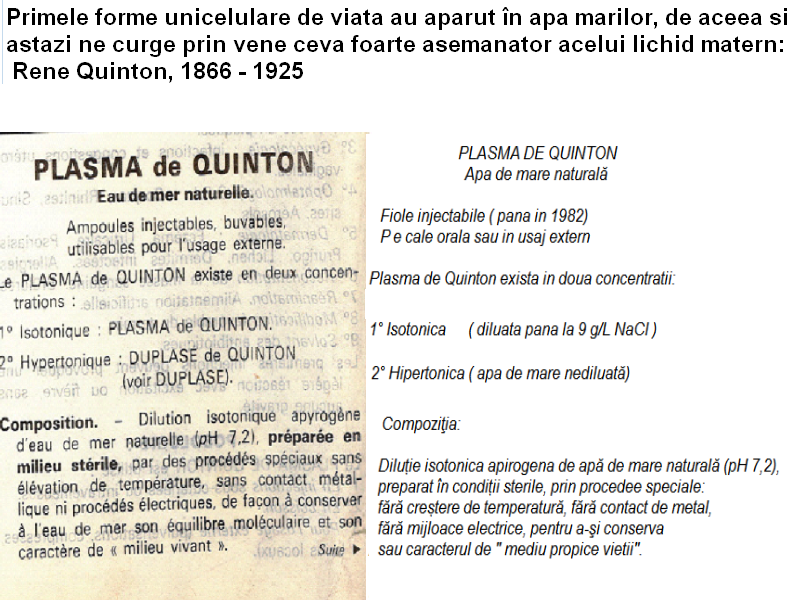 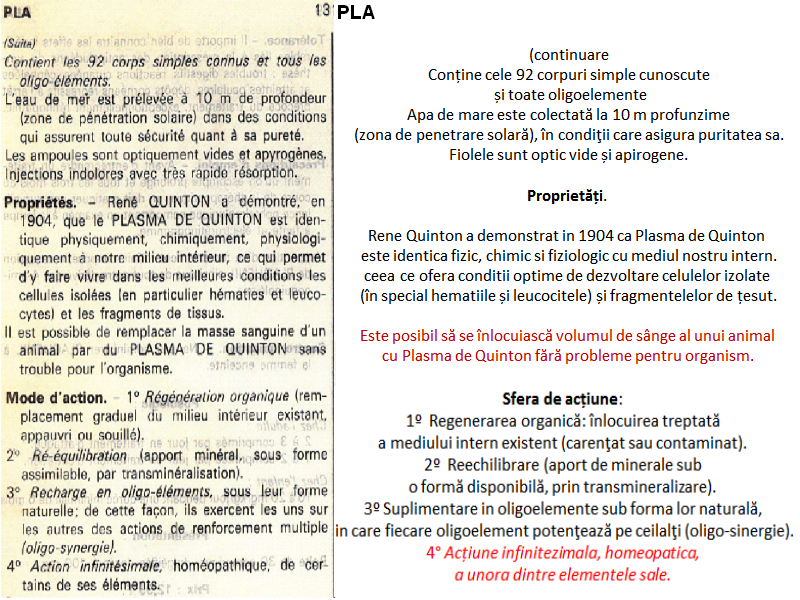 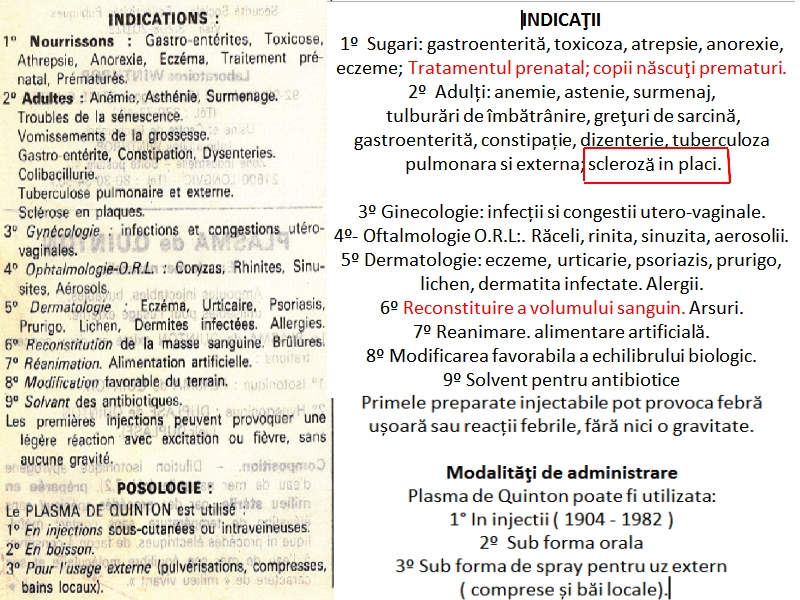 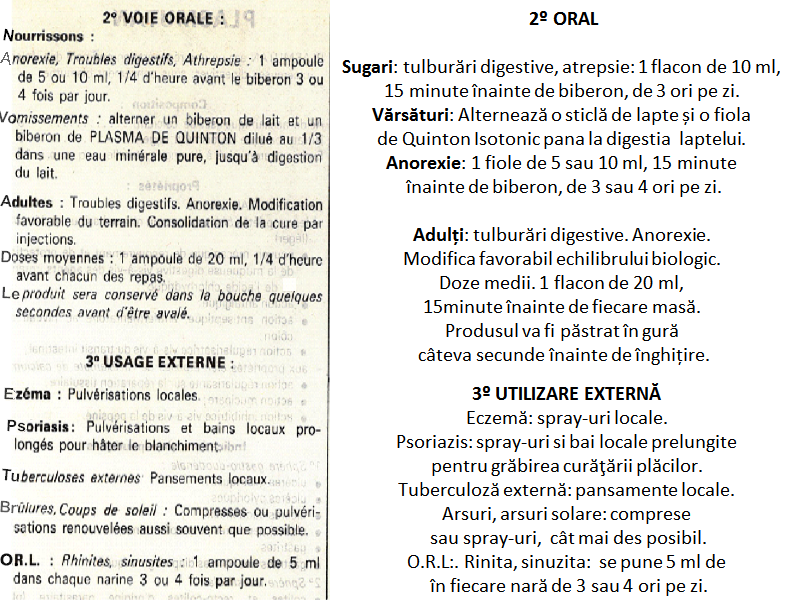 Plasma Quintin in Vidalul din 1935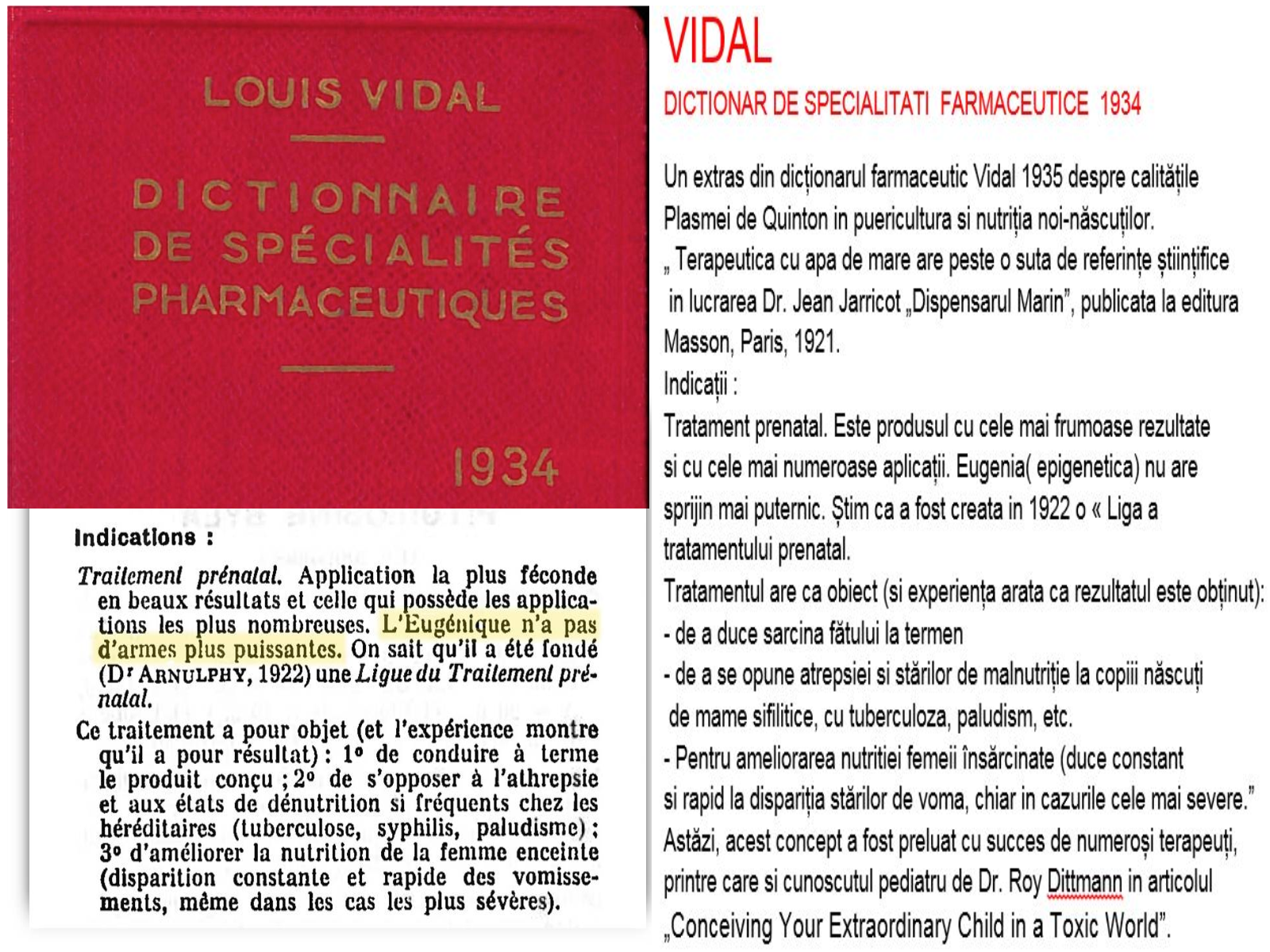 